Muster-Gefährdungsbeurteilung Chemieunterricht an WaldorfschulenKlassenstufe: 		11. KlasseTitel des Versuchs: 	Die Brenztraubensäure (2-Oxo-Propansäure; 5.4)Literatur:			Lehrbuch der phänomenologischen Chemie, Band 2, Seite 172Gefahrenstufe                  	Versuchstyp   Lehrer             Schüler          Gefahrstoffe (Ausgangsstoffe, mögliche Zwischenprodukte, Endprodukte)Andere Stoffe:Beschreibung der DurchführungIn ein Reagenzglas wird verdünnte Acetonlösung gegeben, in die beiden anderen gibt man wenig verdünnte 2-Oxo-Propansäure. Dabei wird diese in einem Reagenzglas mit Kalilauge neutralisiert. Dann gibt man zum Aceton 1 – 2 ml Nitroprussid-Natriumlösung und schüttelt durch. Die eintretende kirschrote Färbung vertieft sich mit der Zugabe von Essigsäure. Nun wird die neutralisierte Lösung von 2-Oxo-Propansäure mit Nitroprussid-Natriumlösung versetzt und geschüttelt. Die auftretende violette Färbung verändert sich mit dem Zusatz von Essigsäure nach blau. Im dritten Reagenzglas versetzt man 2-Oxo-Propansäure mit Universalindikator und zeigt somit die starke Säure. Ergänzende HinweiseKeineEntsorgungshinweiseReste in den Sammelbehälter "Organische Lösungsmittel - halogenfrei" geben.Mögliche Gefahren (auch durch Geräte)Sicherheitsmaßnahmen (gem. TRGS 500)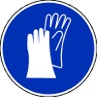 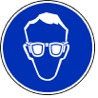 	  		Schutzbrille		    Schutzhandschuhe                 	       Ersatzstoffprüfung (gem. TRGS 600)Durchgeführt; risikoarmer Standardversuch.AnmerkungenH225 		Flüssigkeit und Dampf leicht entzündbar.H226		Flüssigkeit und Dampf entzündbar.H290		Kann gegenüber Metallen korrosiv sein.H301		Giftig bei Verschlucken.H302		Gesundheitsschädlich bei Verschlucken.H314		Verursacht schwere Verätzungen der Haut und schwere Augenschäden.H319		Verursacht schwere Augenreizung.H336		Kann Schläfrigkeit und Benommenheit verursachen.EUH066		Wiederholter Kontakt kann zu spröder oder rissiger Haut führenP210		Von Hitze, heißen Oberflächen, Funken, offenen Flammen sowie anderen Zündquellenarten fernhalten.P233		Behälter dicht verschlossen halten.	P280 		Schutzhandschuhe/Schutzkleidung/Augenschutz/Gesichtsschutz tragen.P301+330+331	Bei Verschlucken: Mund ausspülen. Kein Erbrechen herbeiführen.P301+310	Bei Verschlucken: Sofort Giftinformationszentrum/Arzt anrufen.P303+361+353	Bei Berührung mit der Haut (oder dem Haar): Alle kontaminierten Kleidungsstücke sofort ausziehen. Haut mit 		Wasser abwaschen/duschen.		P305+351+338	Bei Berührung mit den Augen: Einige Minuten lang vorsichtig mit Wasser ausspülen. Eventuell. vorhandene 		Kontaktlinsen nach Möglichkeit entfernen. Weiter ausspülen.P309+310	Bei Exposition oder Unwohlsein: Sofort Giftinformationszentrum oder Arzt anrufen.P310		Sofort Giftinformationszentrum/Arzt anrufen.P370+378a	Bei Brand: Wasser zum Löschen verwenden.P403+235	An einem gut belüfteten Ort aufbewahren. Kühl halten.P406		In korrosionsfestem Behälter aufbewahren.Schule:Datum:				Lehrperson:					Unterschrift:Schulstempel:© Ulrich Wunderlin / Atelierschule Zürich / Erstelldatum: 30.11.2015______________________________________________________________________________NameSignalwortPiktogrammeH-SätzeEUH-SätzeP-SätzeAGW in mg m-32-Propanon (Aceton)Gefahr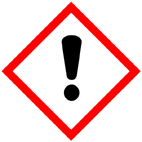 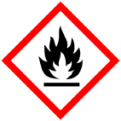 H225 H319 H336EUH 066P210 P233 P305+351+3381'200Brenztraubensäure(2-Oxo-Propansäure)Gefahr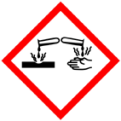 H314---P280 P301+330+331 P305+351+338 P309+310---Kalilauge(w = 30%)GefahrH290 H302 H314 ---P280 P301+330+331 P305+351+338 P309+310---Nitroprussid-Natrium-Lösung(w = 6%)Gefahr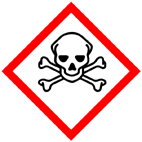 H301 ---P301+310 ---Natronlauge(w = 5%)GefahrH290 H314---P280 P301+330+331P305+351+338 P309+310 P406---Essigsäure(konz.)GefahrH226 H290 H314---P280 P310 P301+330+331 P303+361+353 P305+351+338 25Universalindikator(flüssig, ethanolisch)GefahrH225---P210 P233 P370+378a P403+235---Demineralisiertes WasserGefahrenJaNeinSonstige Gefahren und HinweiseDurch EinatmenXDurch HautkontaktXBrandgefahrXExplosionsgefahrXDurch AugenkontaktX